ТЕРРИТОРИАЛЬНАЯ ИЗБИРАТЕЛЬНАЯ КОМИССИЯ
ГОРОДА УССУРИЙСКА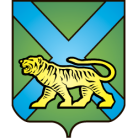 РЕШЕНИЕг. УссурийскО приостановлении полномочий членатерриториальной избирательнойкомиссии города Уссурийска с правомрешающего голоса Михайловой О.М.
	Во исполнение статьи 11  Федерального закона от 25 декабря 2008 года №  273-ФЗ «О противодействии коррупции»,  статьи 6 (2) закона Приморского края  от 13 июня 2007 года № 87-ФЗ «О государственных должностях Приморского  края»,  в соответствии с  пунктом 7 статьи 29 Федерального закона «Об основных гарантиях избирательных прав и права на участие в референдуме граждан Российской Федерации», частью 7 статьи 32 Избирательного кодекса Приморского края, в связи с представлением в территориальную избирательную комиссию города Уссурийска, на которую решением территориальной избирательной комиссии города Уссурийска от 13 июня 2019 года № 156/1051 «О возложении полномочий окружных избирательных комиссий одномандатных избирательных округов с № 1 по 26 на  территориальную избирательную комиссию города Уссурийска при подготовке и проведении выборов депутатов Думы  Уссурийского городского округа, назначенных на 8 сентября 2019 года» возложены полномочия окружной избирательной комиссии № 21,   документов о выдвижении Рудь Николая Николаевича кандидатом в депутаты Думы Уссурийского городского по одномандатному избирательному  округу  № 21 территориальная избирательная комиссия города УссурийскаРЕШИЛА:Приостановить полномочия члена территориальной избирательной комиссии города Уссурийска с правом решающего голоса (председателя территориальной избирательной комиссии города Уссурийска) Михайловой Ольги Михайловны на период с 28 июля 2019 года до 3 ноября 2019 года.Копию настоящего решения направить в Избирательную комиссию Приморского края, в Расчетно-кассовый центр г. Уссурийска Дальневосточного главного управления Центрального банка Российской Федерации.Копию настоящего решения выдать Михайловой О.М.Разместить настоящее решение на официальном сайте администрации Уссурийского городского округа в разделе «Территориальная избирательная комиссия города Уссурийска» в информационно-телекоммуникационной сети «Интернет».Председатель комиссии	                                                      О.М. МихайловаСекретарь комиссии					                                Н.М. Божко28 июля  2019 года              №  204/1247